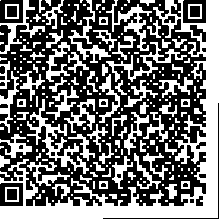 Оплатите счет, отсканировав код через платежный терминал, мобильное приложение банка на смартфоне или передав документ сотруднику банкаООО "Издательство "Социально-гуманитарное знание"(Организация получатель платежа)ИНН: 7842474004КПП: 784201001Р/С 40702810503500006233Наименование банка: ООО "Банк Точка"БИК: 044525104К/С 30101810745374525104Плательщик: ______________________________________________________________Адрес плательщика: _________________________________________________________Назначение: Редакционно-издательские услуги
Сумма ___________ руб. _____ коп. (без НДС)
Подпись:	 Дата: "___ " 	 20__ г.